FURNITURE (tables, chairs, bedroom furniture, sofa, etc…)AVAILABLE LATE JUNE1Tempered glass dinning table with 4 chairs and 4 red removable cushions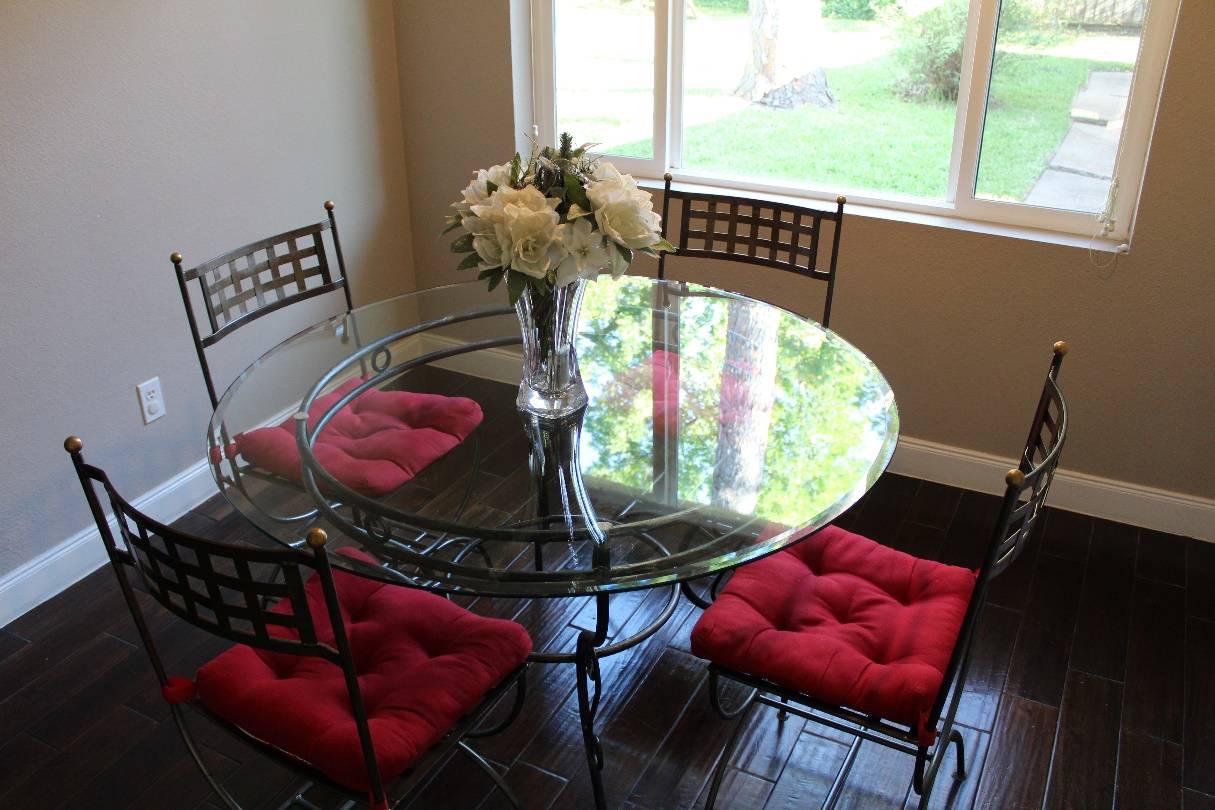 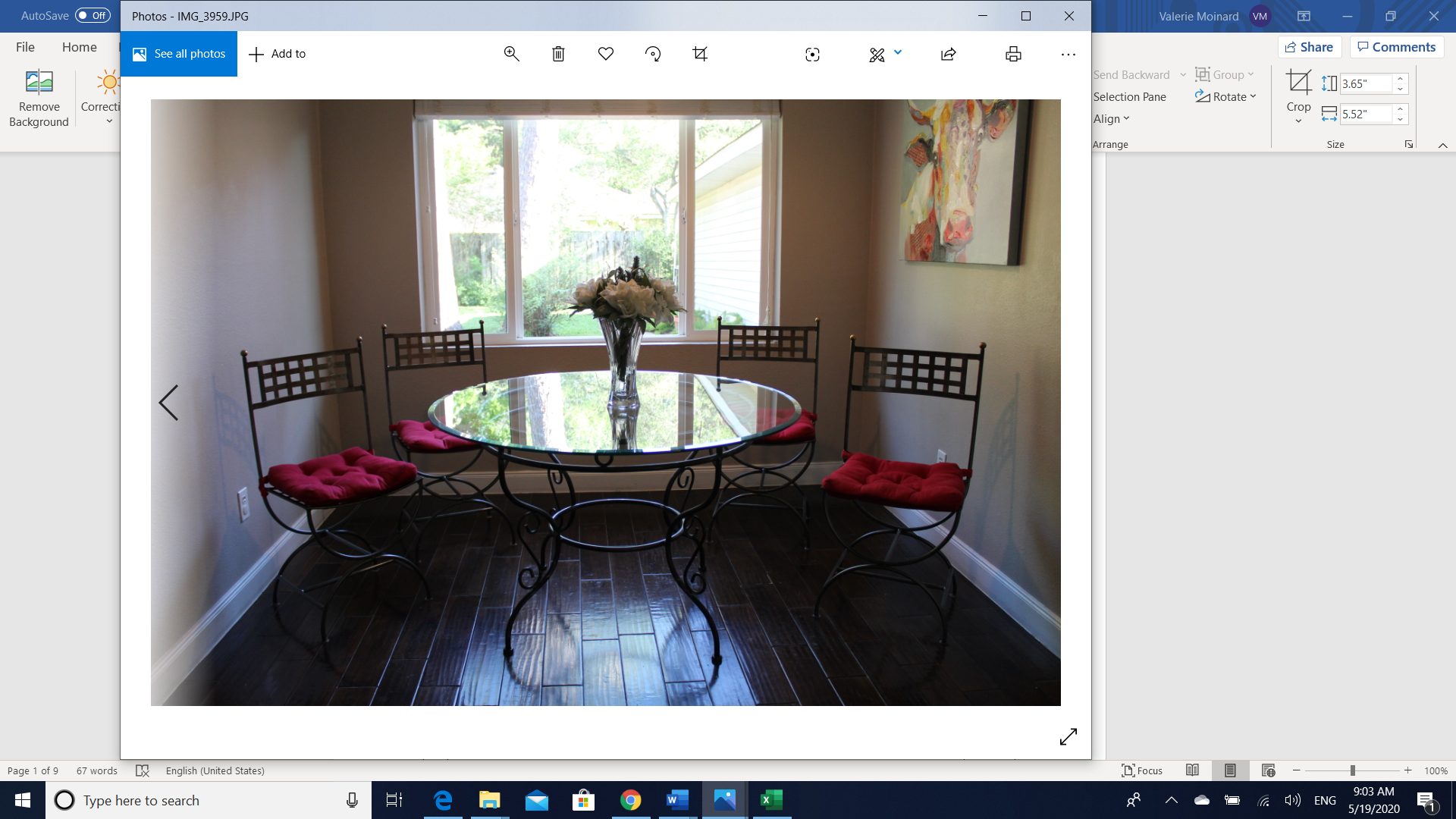 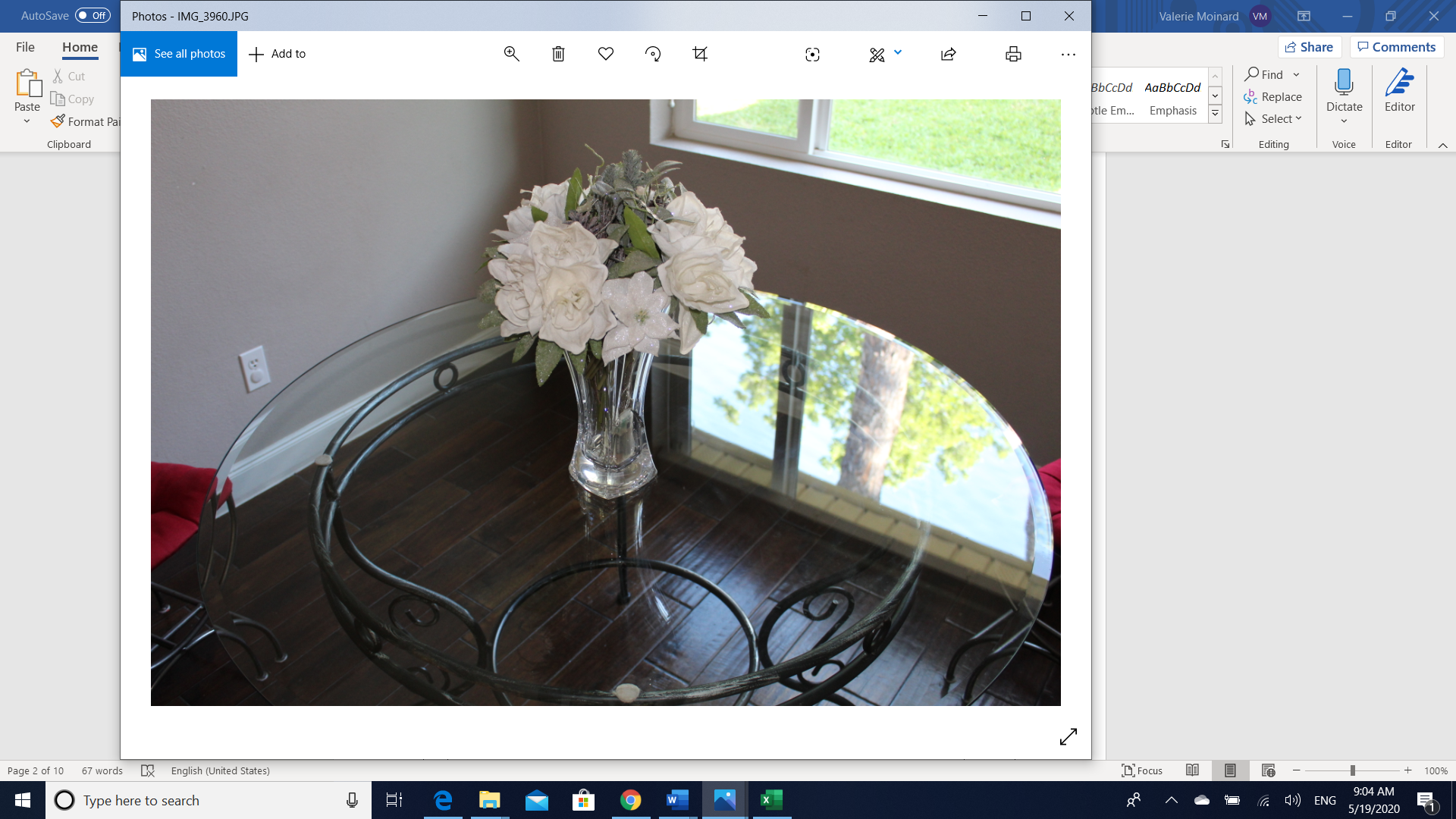 $1502Convertible sofa (2 seats and 5 back cushions) - INTERIORS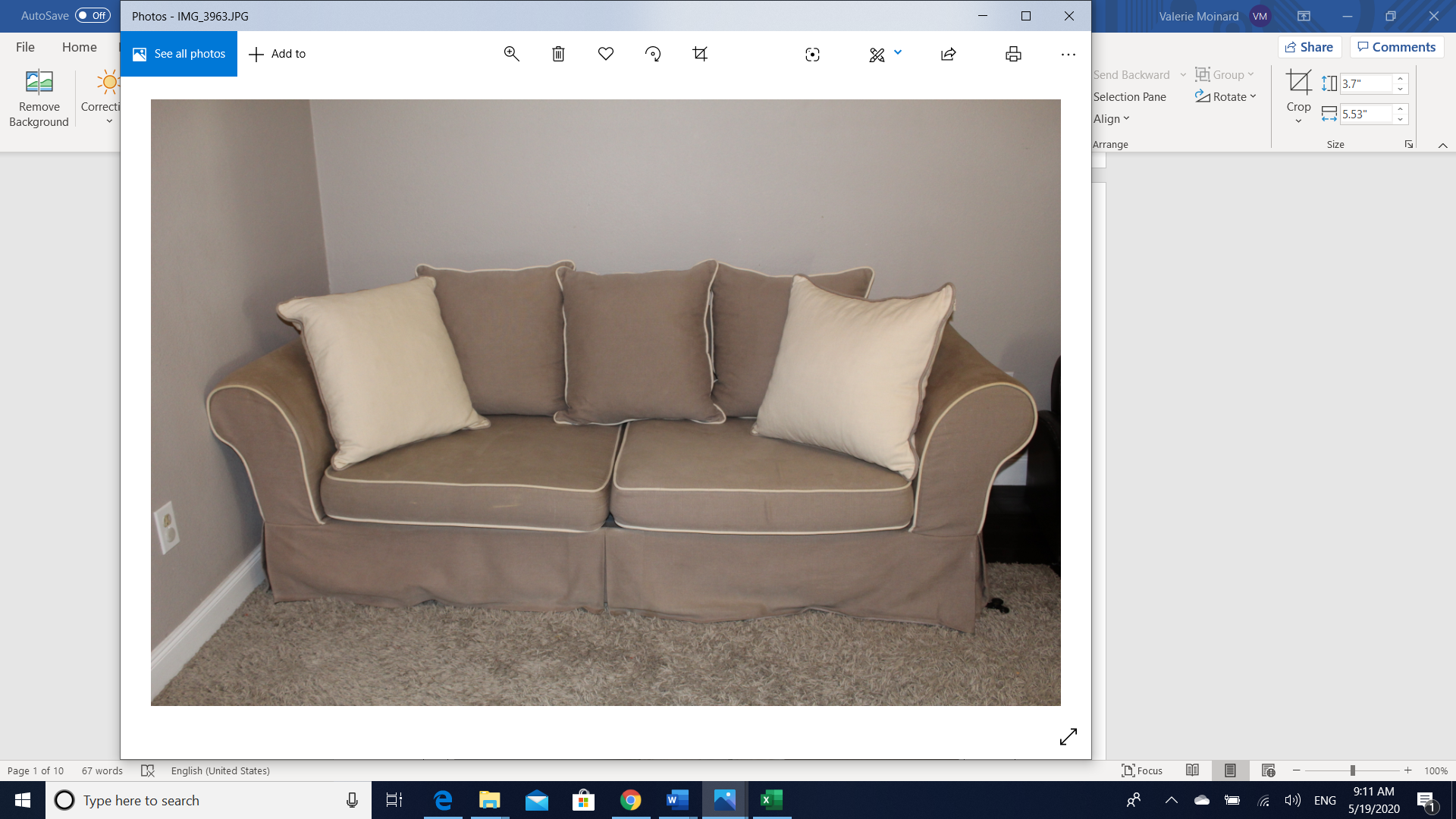 $15032 White Bar stools with backrest frame - IKEA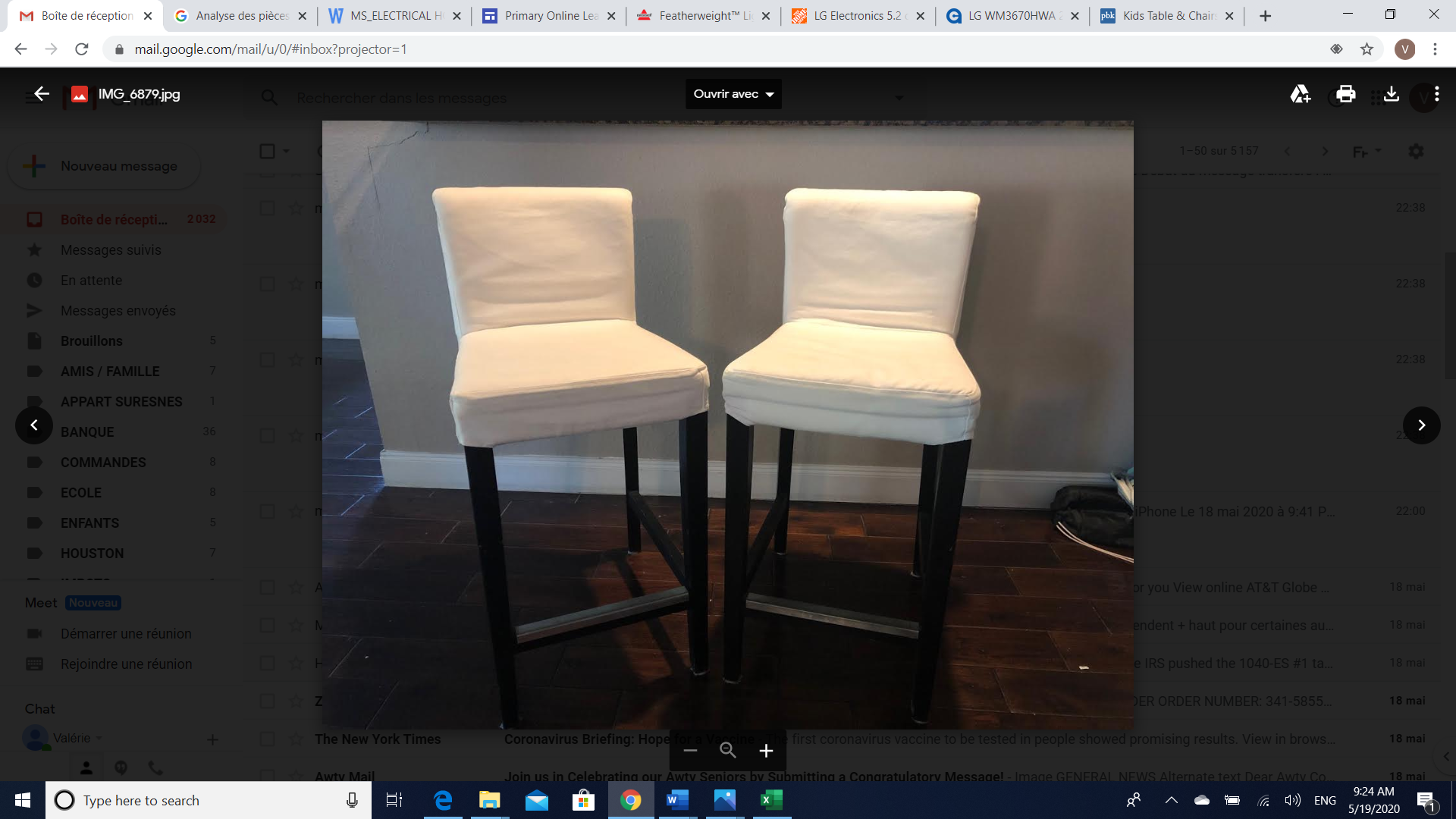 $304Table Lamp and shade – AT HOME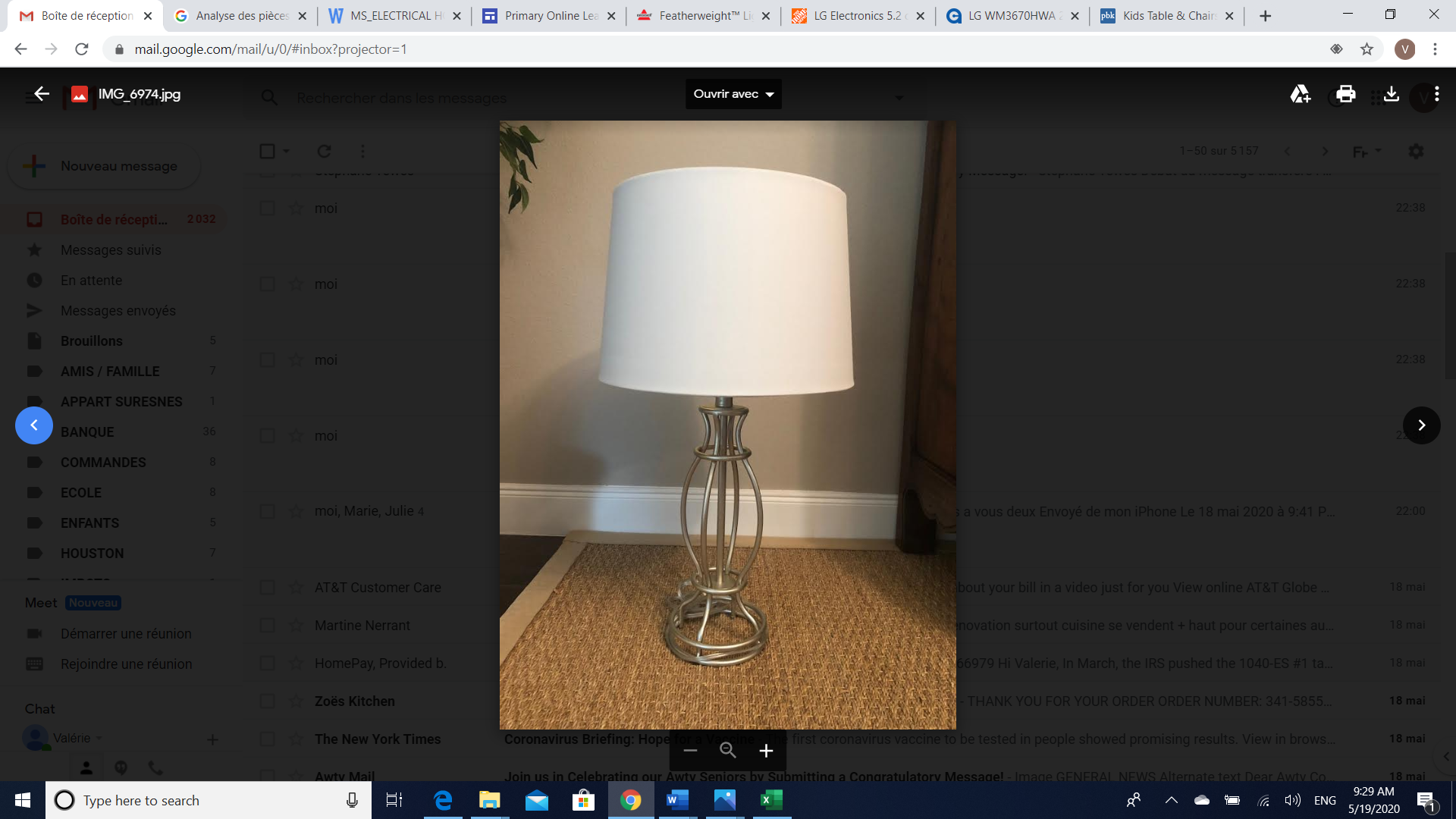 $205Artificial Potted Plant - Weeping fig, 8 ¼ - IKEA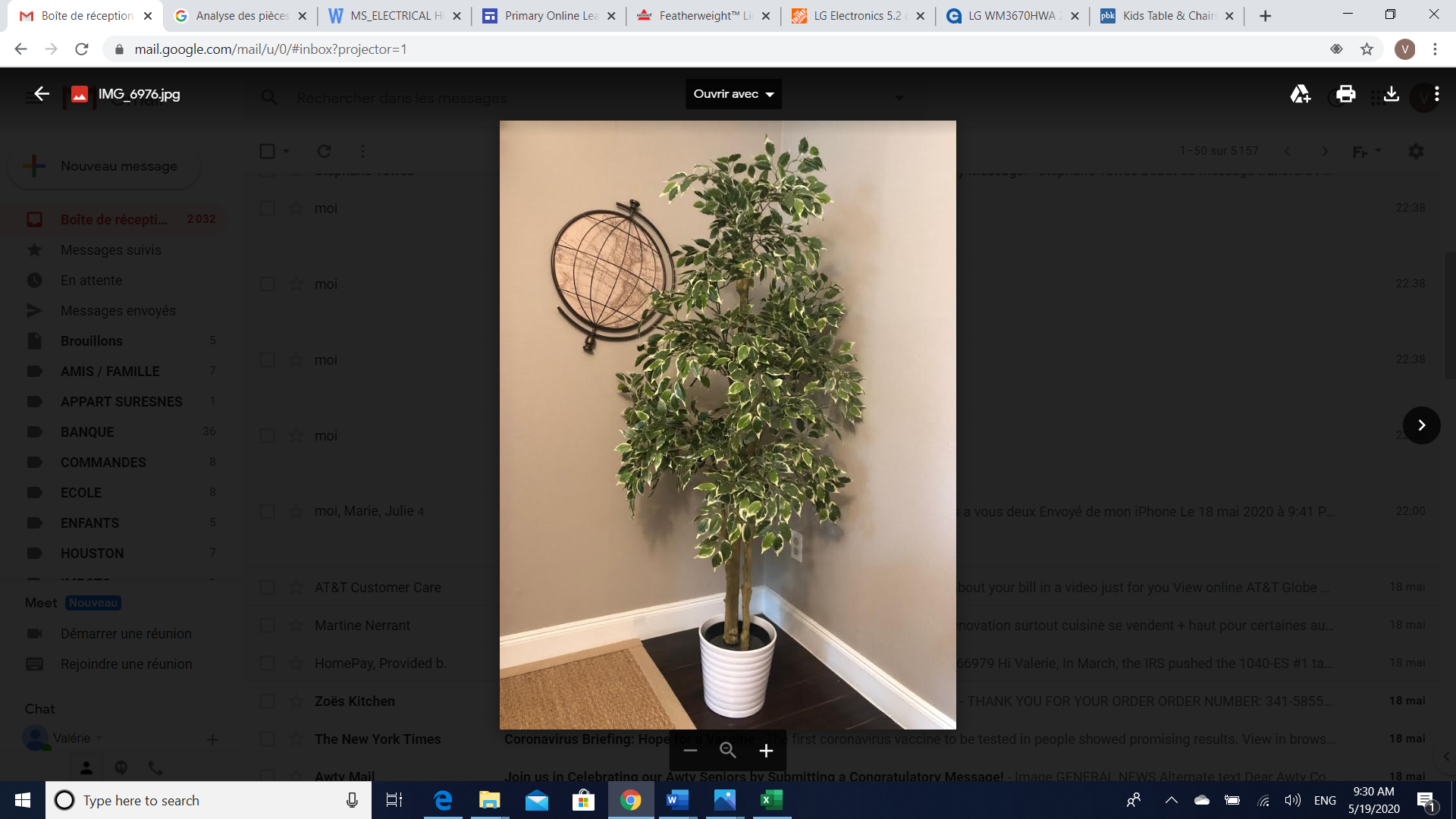 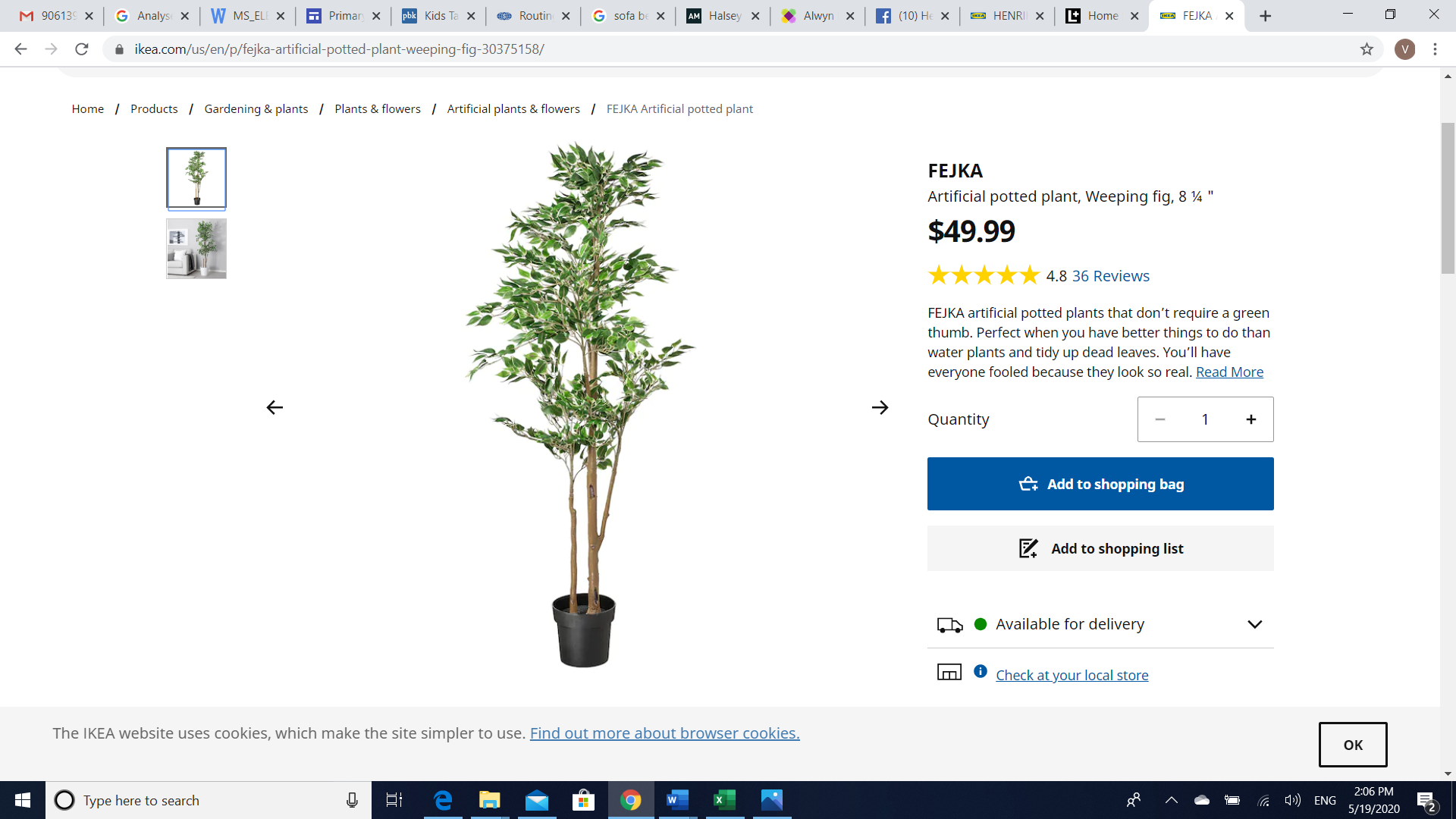 $2062 Nightstands – without the bedside lamps - IKEA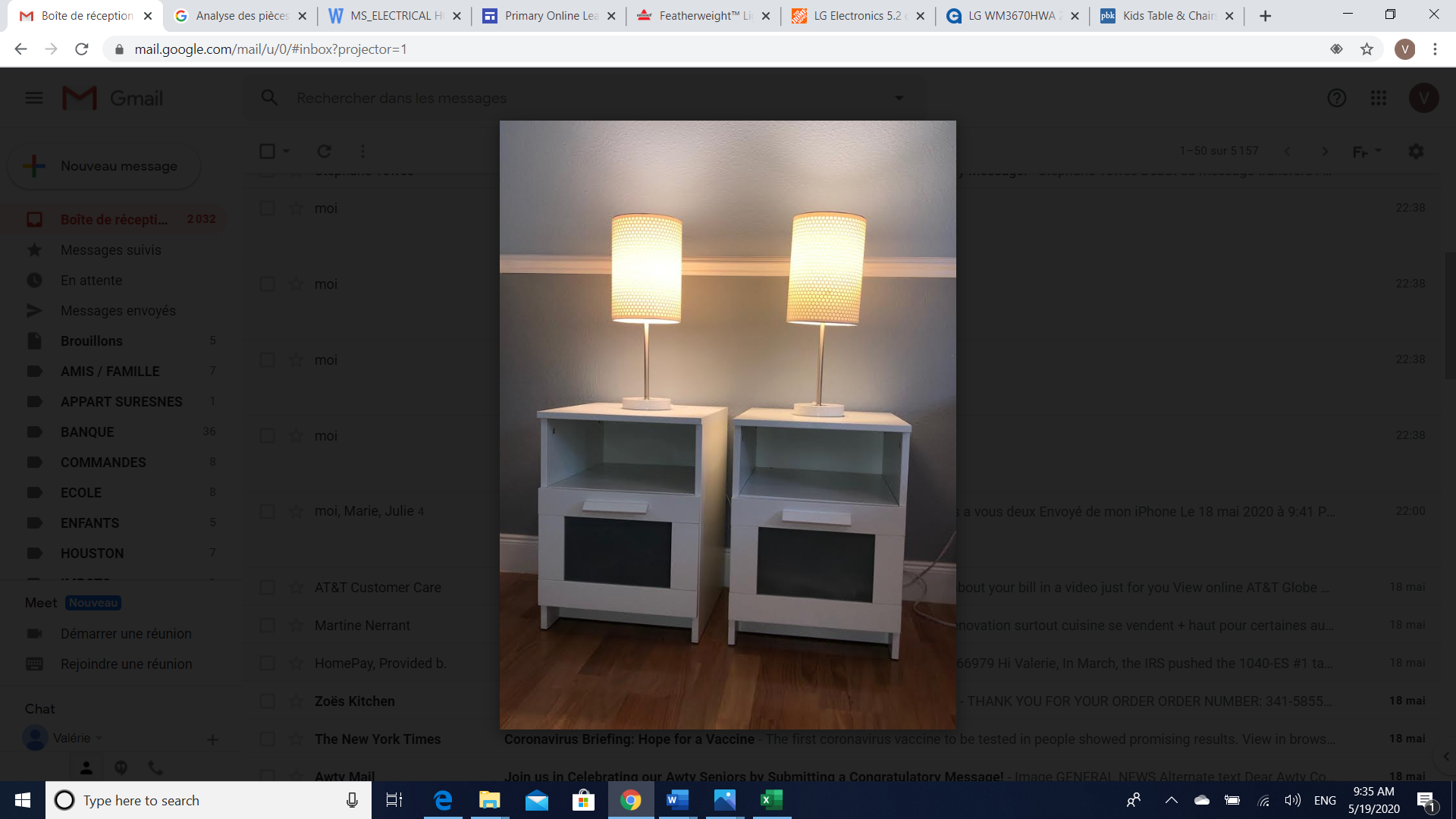 $207Bedside truck lamp – ROOMS TO GO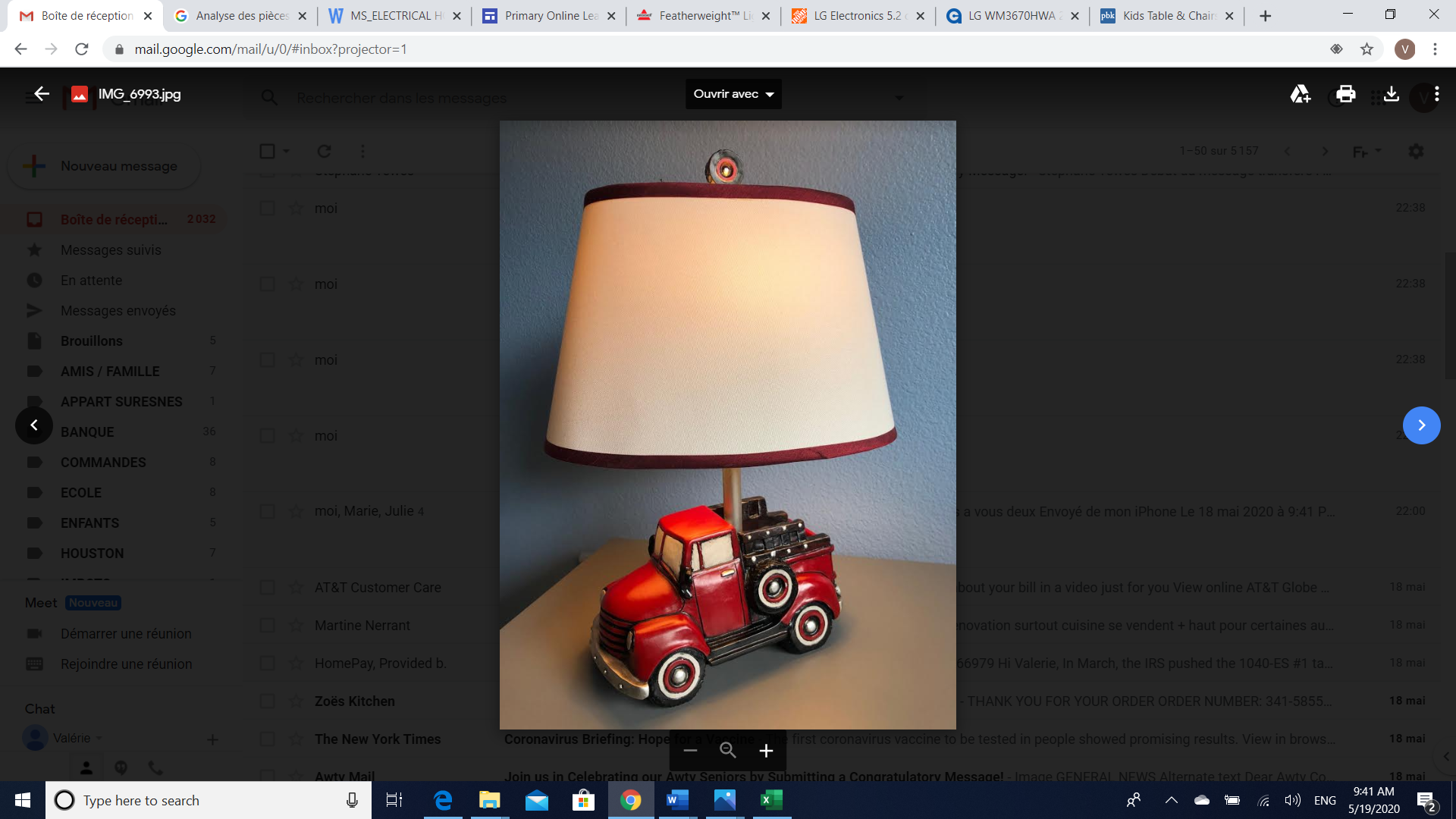 $208Elliott Nightstand charcoal – POTTERY BARN FOR KIDS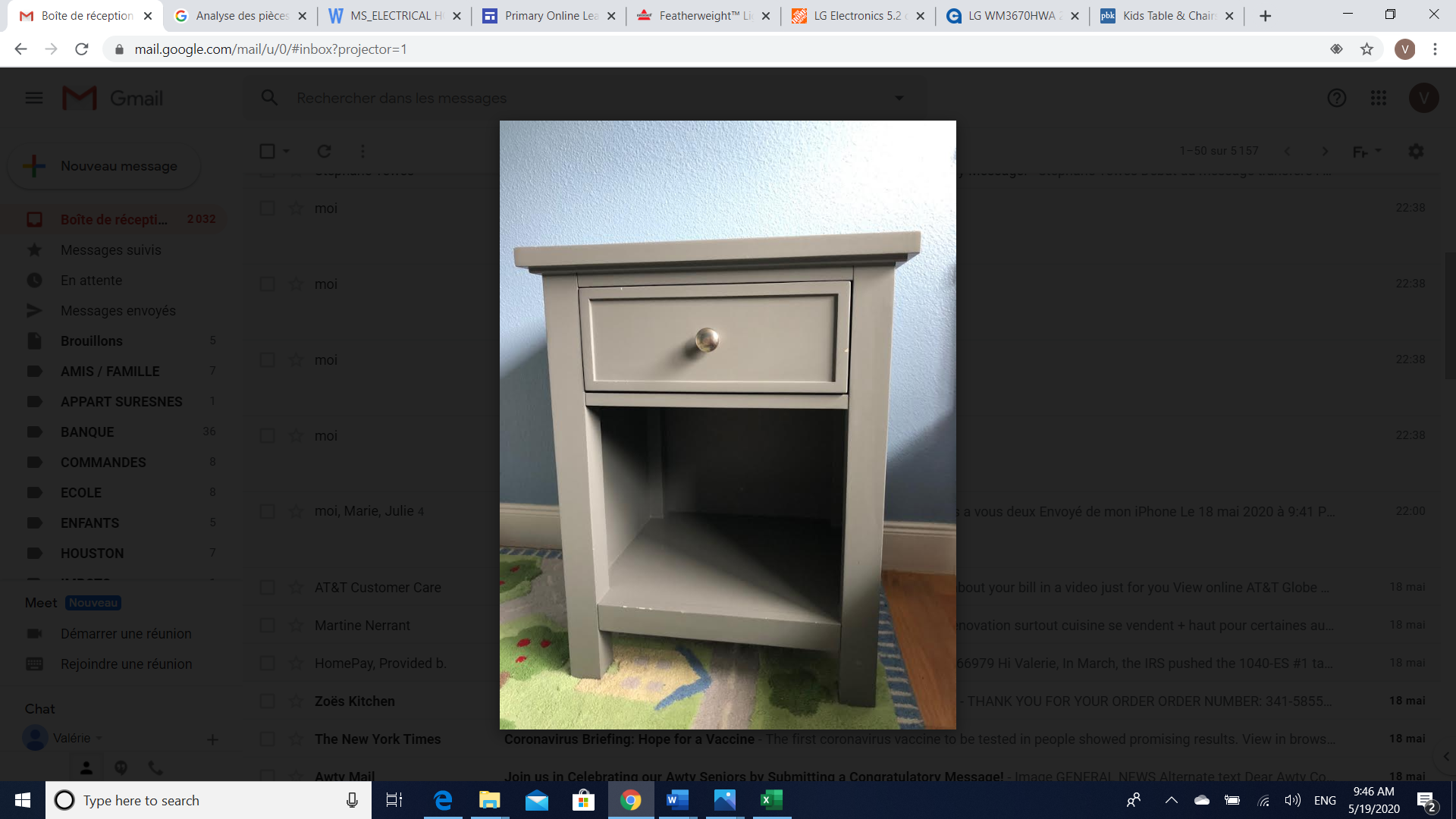 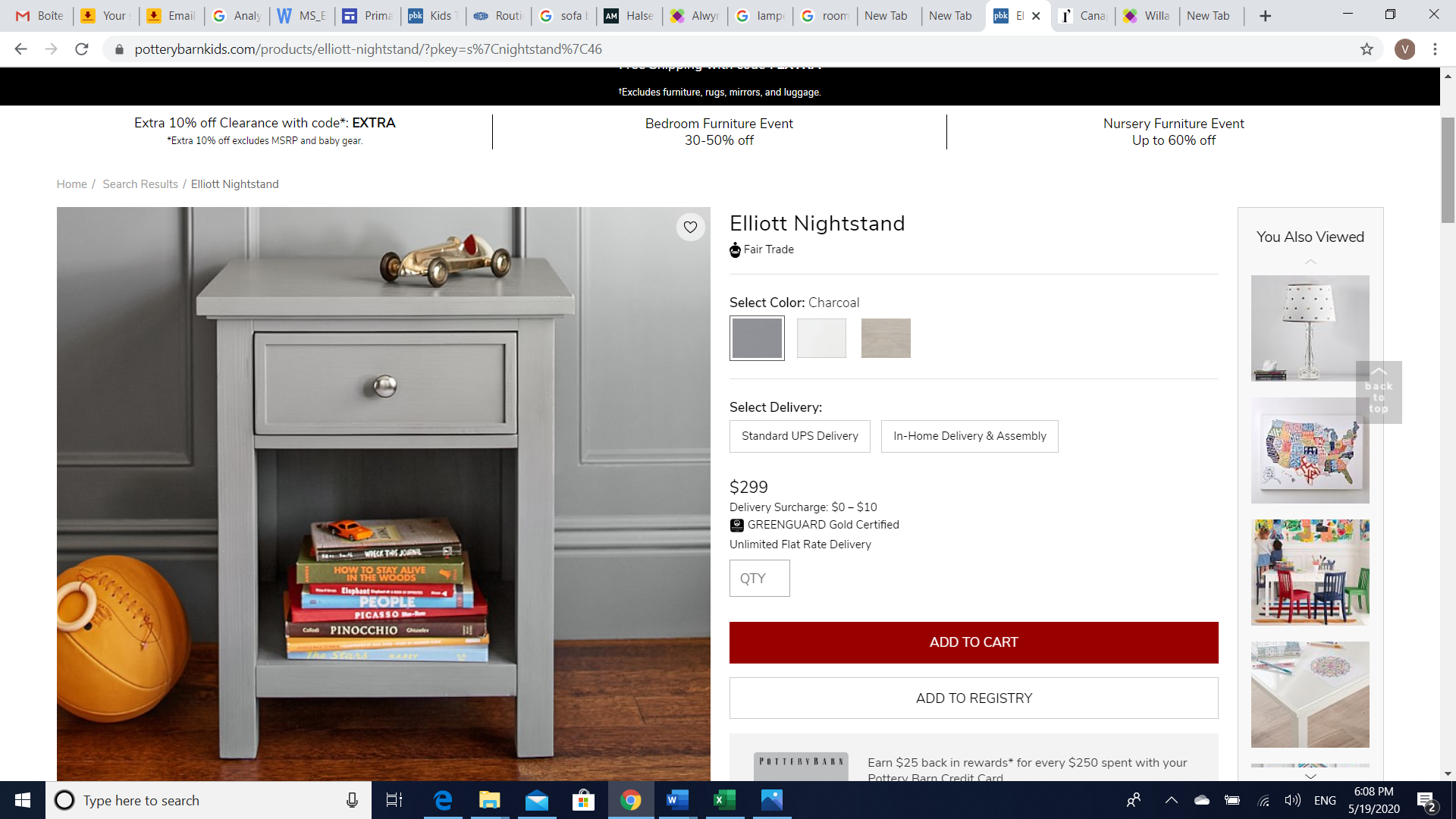 $459Painting (3F4 / 3F4) – AT HOME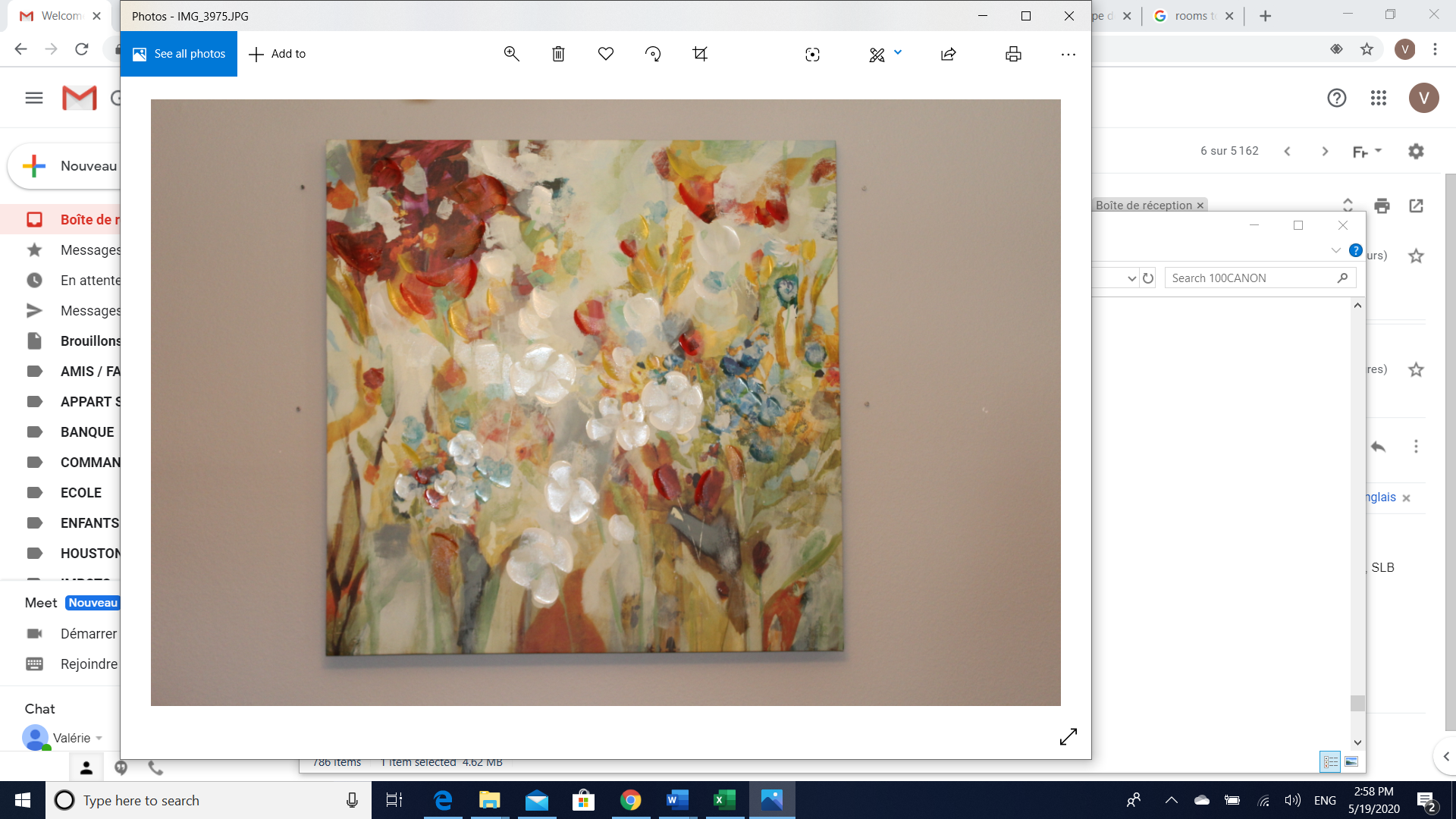 $2010Painting (3F / 1F) – AT HOME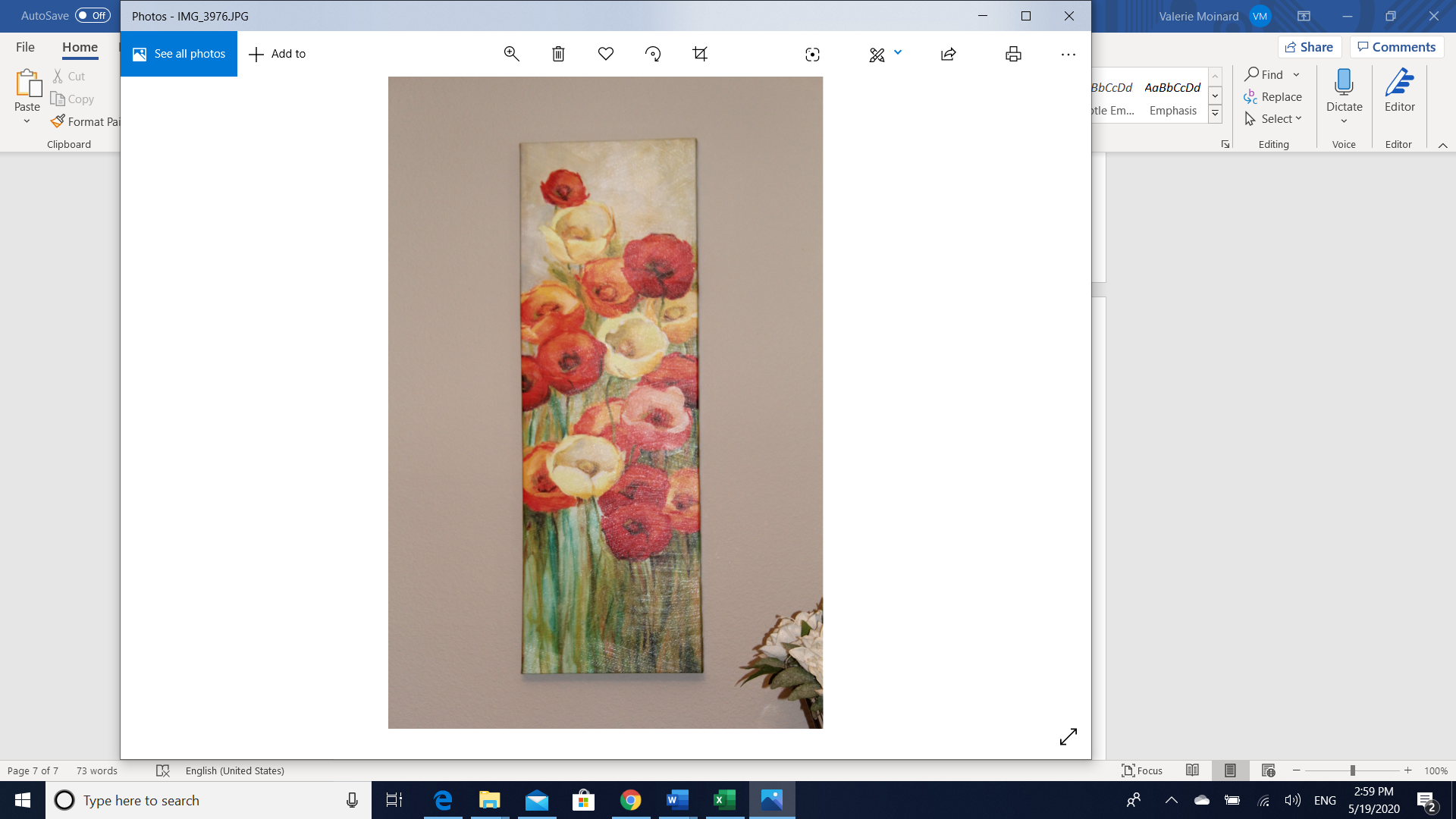 $10112 Bedside lamps - TARGET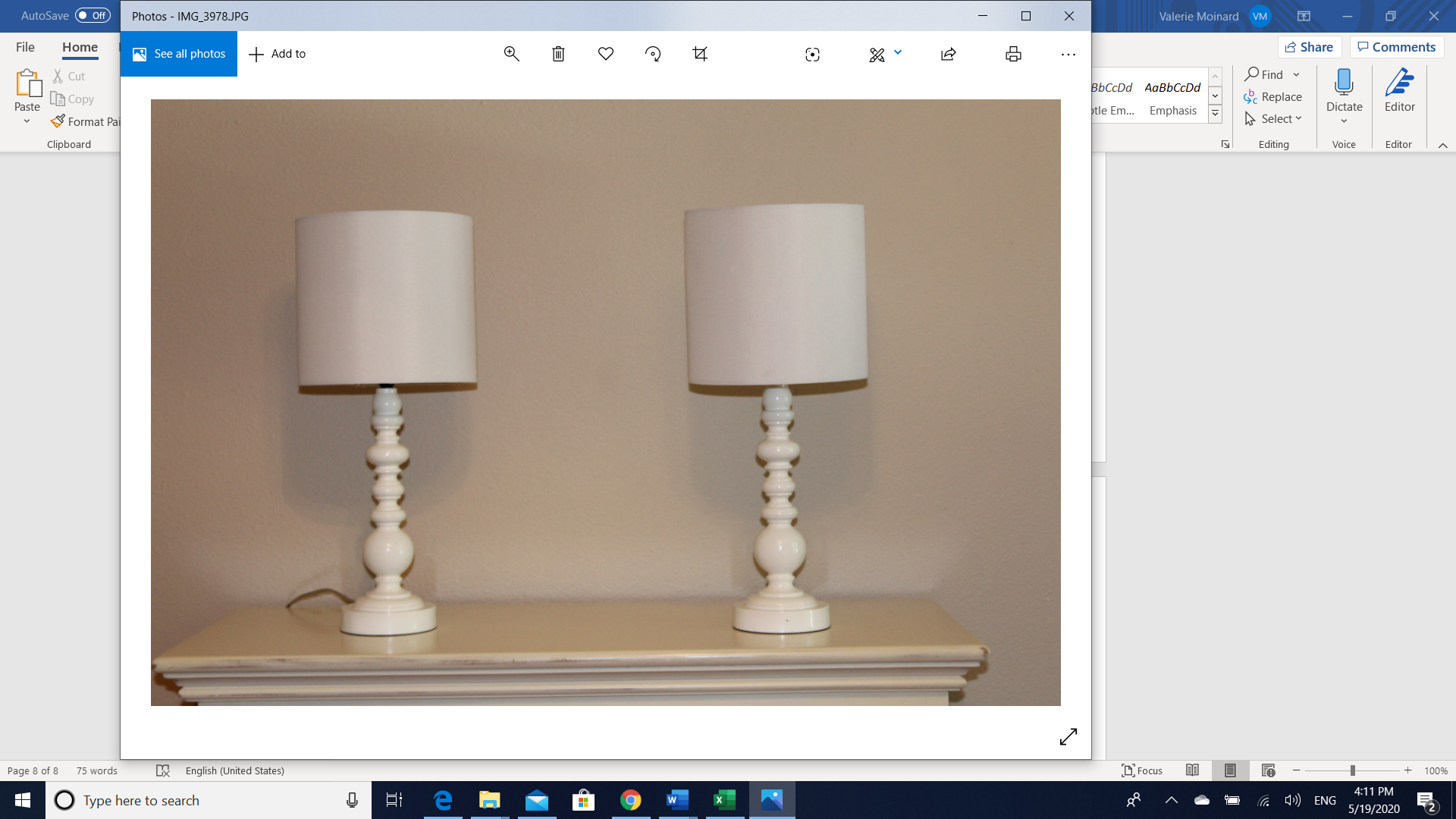 $20121 Bedside / Desk Lamp – IKEA 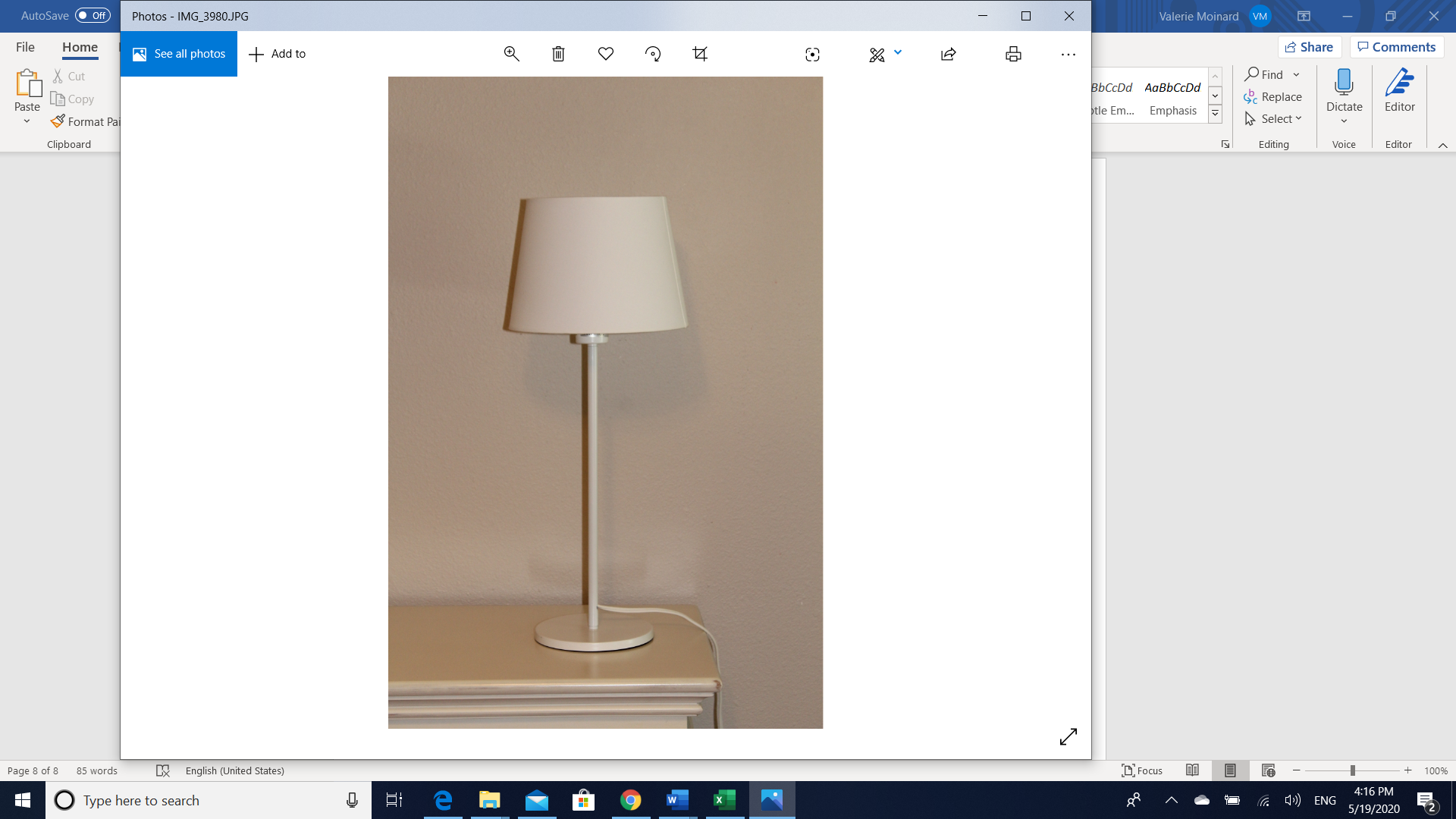 $15131 Table Lamp with pink shade – POTTERY BARN FOR KIDS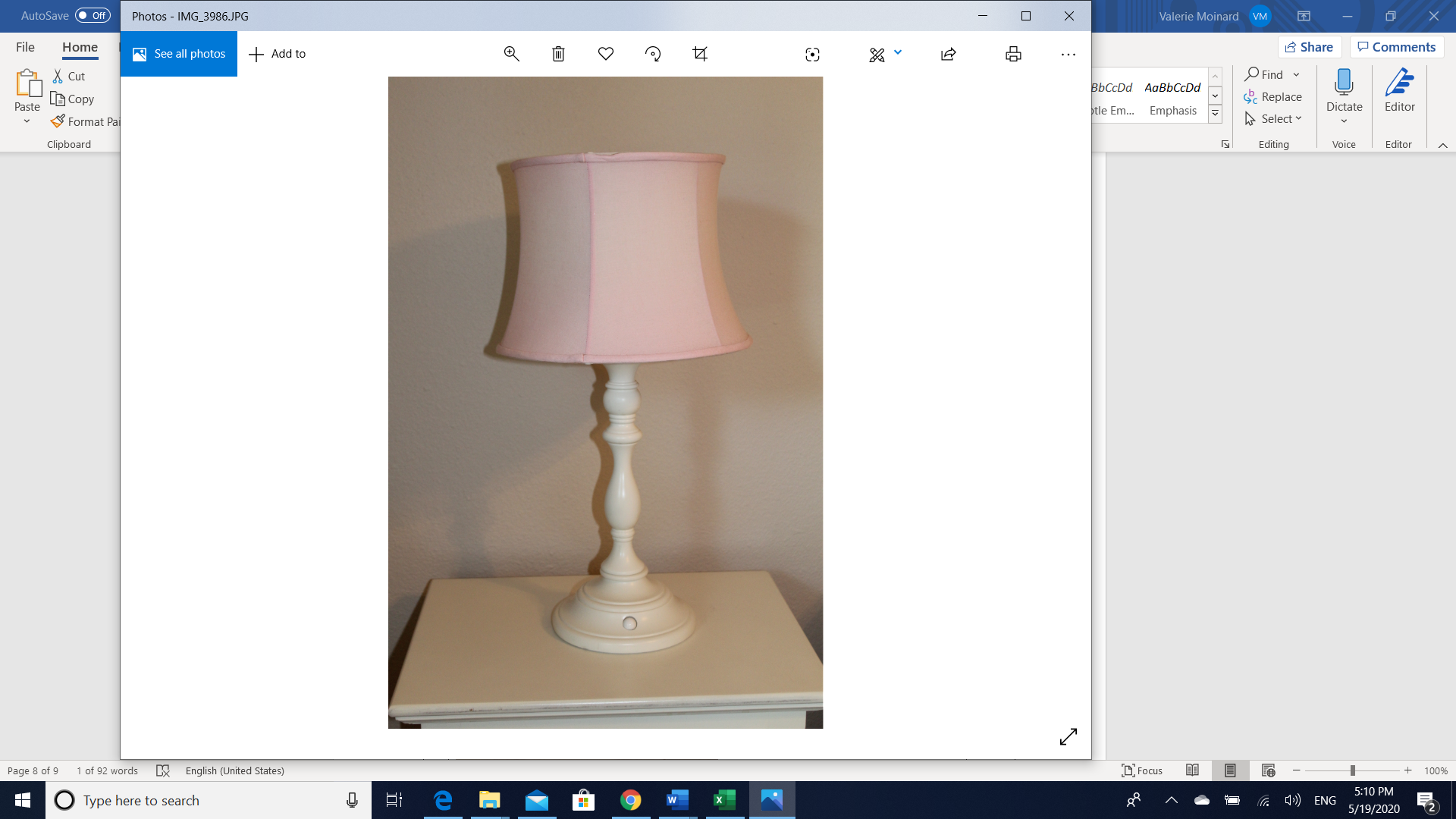 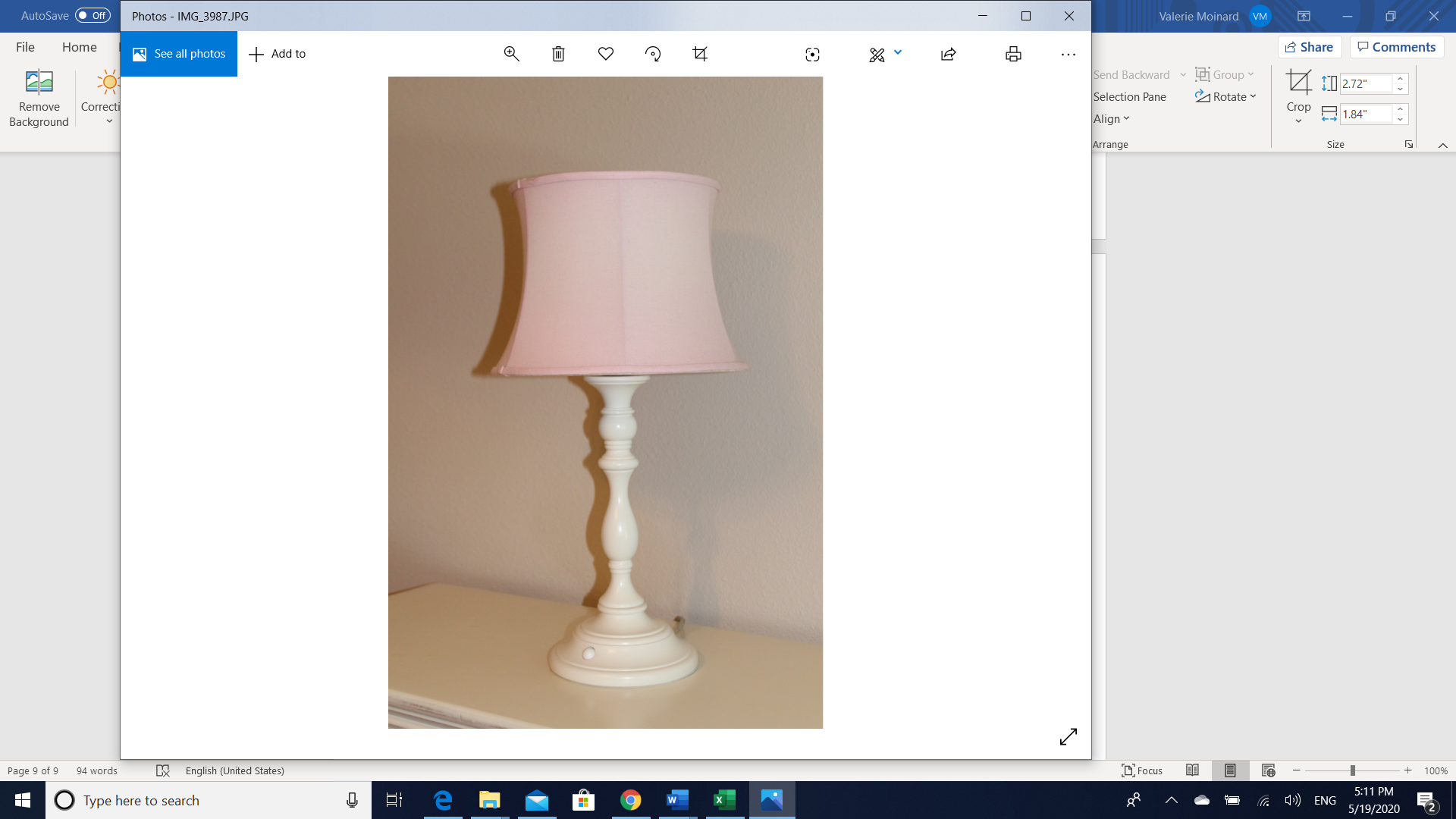 $2014Madras Blackout Curtains - POTTERY BARN (excellent condition)$3015Evelyn Linen Blend Ruffle Bottom Blackout Curtain Panel - POTTERY BARN (excellent condition)$30